OLOMOUCKÝ INFORMÁTOR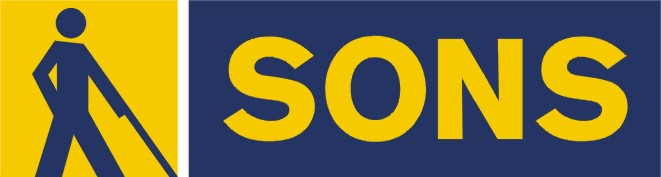 č. 4/2024Časopis vychází pro vnitřní potřebu členů Oblastní odbočky SONS ČR, z. s. Olomouc a jejich příznivců. Je neprodejný.Pracovníci:Jan Příborský - předseda OO SONS, koordinátor dobrovolníkůTel: 778 412 710, e-mail: priborsky@sons.czBc. et Bc. Klára Hájková - vedoucí pracoviště odbočky, sociálně aktivizační služby, odborné sociální poradenstvíTel: 773 793 042, 585 427 750, e-mail: hajkova@sons.czpo 9:00 - 17:00, út a st 7:30 - 15:00, čt 7:30 - 16:30Mgr. Zuzana Kundelová  - sociálně aktivizační služby, odborné sociální poradenstvíTel: 778 758 933, 585 427 750, e-mail: kundelova@sons.cz po a čt 7:30 – 17:00, út a st 7:30 - 15:00Jiřina Duchoňová – redakce Informátoru OO SONS, pokladní, digitalizace textů, 
tisk do Braillova písmaTel: 778 702 401, 585 427 750, e-mail: jduchonova@sons.czpo – pá 9:00 – 13:00Mgr. Tereza Hyblová – sociálně aktivizační služby, terénní služba pro seniory 
se ZP Tel: 770 101 441, 585 427 750, e-mail: hyblova@sons.czpo a čt 8:00 – 16:30, pá 8:00 – 12:00pro osobní návštěvu doporučujeme vždy předchozí telefonickou domluvuNávštěvní hodiny: Odborné sociální poradenství: (v kanceláři OO SONS)pondělí	9:00 – 12:00 a 12:30 – 16:30 úterý    	9:00 – 14:00 terénní službačtvrtek 	9:00 – 12:00 a 12:30 – 16:30 jiný termín lze dohodnout telefonicky nebo e-mailemAktivizační setkání a poradenství v prostorách s bezbariérovým přístupem:Litovel – po předchozí telefonické domluvě ve školící místnosti v přízemí Městského úřadu, nám. Přemysla Otakara. Šternberk – každé první úterý v měsíci v době od 9:00 do 11:00 v Domě sociálních služeb, Komenského 40.Uničov – každou první středu v měsíci v době od 8:30 do 10:30 v Centru sociálních služeb Uničov, Gymnazijní ul. 237. Zapůjčujeme speciální pomůcky pro osoby s těžkým zrakovým postižením - 
po telefonické domluvě v kanceláři odbočky.Rada oblastní odbočky OlomoucPředseda: Jan PříborskýMístopředsedkyně: Bc. et Bc. Klára Hájková Pokladník: Jiřina DuchoňováDalší členové: Mgr. Marta Cvoligová, Bc. Marie Kebrdlová, Bc. Klára Kočí, 
Marie Sobotová, Ludmila Soltysiaková, Mgr. Jaromír Tvrdoň********************************************************************************************* 
NABÍDKA AKCÍ   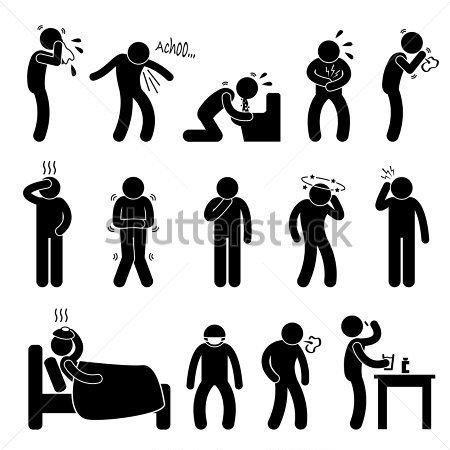 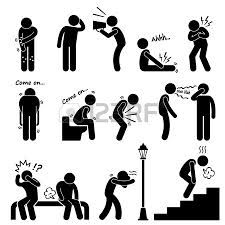 Klub kutilů - každé pondělí 10:00 - 12:00 hod.Klub Pamatováček - každé úterý 10:00 - 12:00 hod.Klub setkávání - každý čtvrtek 14:00 - 16:00 hod.Salsa s Martou – každé liché úterý 13:30 – 14:30 hod.Bowling - každé sudé pondělí 14:00 - 15:00 hod. v Bowland bowling centru v Šantovce, přihlášení nutné, cena 30 Kč/os., 
sraz 13:45 před vstupem nebo 13:30 před Poliklinikou na Tržnici*********************************************************************************************DUBEN2. 4. úterý 9:00 – 11:00Aktivizační setkání ve Šternberku – podrobnější informace viz výše.2. 4. úterý 10:00 – 12:00Klub Pamatováček – zábavnou formou procvičujeme paměť. Zkuste například vymyslet větu z pěti slov, kdy jednotlivé slovo začíná na stejné písmeno, jako začíná název jednotlivých prstů na ruce.3. 4. středa 8:30 – 10:30Aktivizační setkání v Uničově – podrobnější informace viz výše.4. 4. čtvrtek 14:00 – 16:00Klub setkávání – Cestování (za) časem. Navštívíme Expozici času 
ve Šternberku, která nám osvětlí proces vzniku vesmíru a času, představí rozdílnost kalendářů a času v různých kulturách různých dob a popíše vývoj 
od nejstarších hodin k dnešku. Sraz účastníků ve 13:00 u eskalátorů na hlavním nádraží v Olomouci (odjezd vlaku do Šternberka ve 13:10). Ve Šternberku poté budeme přesedat na autobus, který nás dopraví až k muzeu. Na tuto akci je třeba se předem přihlásit. Vzhledem k charakteru akce je třeba, aby držitelé průkazu ZTP/P měli svého průvodce, kterého se na vyžádání vynasnažíme zajistit. Předpokládaný návrat do Olomouce kolem 16:00.8. 4. pondělí 10:00 – 12:00Klub kutilů – pleteme košíčky z pedigu.9. 4. úterý 10:00 – 12:00Klub Pamatováček – hádanky a slovní hříčky. Napadnou vás města a místa, v jejichž názvu je ukryto nějaké zvíře? 9. 4. úterý 13:30 – 14:30Salsa – kroky v radostném rytmu.11. 4. čtvrtek 11:00 – 16:00Oblastní shromáždění – Podrobnější informace v samostatné pozvánce.15. 4. pondělí 10:00 – 12:00Klub kutilů – procvičujeme jemnou motoriku při tvorbě drobných dekoračních předmětů.15. 4. pondělí 14:00 – 15:00Bowling – zdokonalujeme se v přesnosti hodu na kuželky a sbíráme body.16. 4. úterý 10:00 – 12:00Klub Pamatováček – do procvičování paměti zapojujeme i matematické hádanky. 18. 4. čtvrtek 14:00 – 16:00Klub setkávání – Relaxace ve vodním světě – Centrum zdraví a aquapark Bohuňovice. Společně se vypravíme do Bohuňovic, kde můžeme využít služeb plaveckého a relaxačního bazénu, včetně hydromasážní vířivky. Snížené vstupné do aquaparku je 130,- / plné vstupné 160,-. Sraz účastníků ve 13:00 u eskalátorů na hlavním nádraží v Olomouci (odjezd vlaku do Bohuňovic ve 13:10). 
Na akci je nutné se předem přihlásit. Vzhledem k charakteru akce je třeba, aby držitelé průkazu ZTP/P měli svého průvodce, kterého se na vyžádání vynasnažíme zajistit. Předpokládaný návrat do Olomouce kolem 16:00.22. 4. pondělí 10:00 – 12:00Klub kutilů – korálkování a pedig.23. 4. úterý 10:00 – 12:00Klub Pamatováček – tento den má svátek Vojtěch. Znáte legendu 
o sv. Vojtěchovi? Společně si vzpomeneme, jaký byl jeho osud.23. 4. úterý 13:30 – 14:30Salsa – radost z tance i pohybu.25. 4. čtvrtek 14:00 – 16:00Klub setkávání – Beseda s pracovníky Knihovny města Olomouce. Zavítají 
k nám pan Petr Sič a paní Petra Mazáčová, kteří pro nás budou mít připraveno zajímavé povídání z oblasti kulturní historie. Dozvíte se také o novinkách Knihovny města Olomouce týkajících se zapůjčování zvukových knih.27. 4. sobota 9:00 – 14:00Čarodějnická procházka na Loveckou chatu – Vypravíme se společně krajinou Litovelského Pomoraví s několika zastaveními na téma blížícího se lidového svátku pálení čarodějnic. Půjdeme z Chomoutova na Loveckou chatu, a odtud poté 
do Horky nad Moravou. Celková délka trasy je cca 7 km. Sraz účastníků v 9:00 na zastávce autobusu č. 20 u České spořitelny na nám. Hrdinů (odjezd autobusu do Chomoutova v 9:10). Na tuto akci je třeba se předem přihlásit. Vzhledem k charakteru akce je třeba, aby držitelé průkazu ZTP/P měli svého průvodce, kterého se na vyžádání vynasnažíme zajistit. Předpokládaný návrat do Olomouce kolem 14:00 – 15:00.29. 4. pondělí 10:00 – 12:00Klub kutilů – zkoušíme složitější techniky pletení z pedigu.29. 4. pondělí 14:00 – 15:00Bowling – sportovní aktivita pro každý věk.30. 4. úterý 10:00 – 12:00Klub Pamatováček – vzpomínáme a připravujeme se na aprílové žerty.PŘIPRAVUJEME a bližší informace rádi sdělímeRekondice Rožnov pod. Radhoštěm v termínu 9. – 14. 6. 2024Poznávací autobusový zájezd ve spolupráci s Oblastní odbočkou SONS PřerovPodrobnější informace k plánovaným akcím zasíláme hromadným e-mailem. V případě zájmu o konkrétní pozvánku vám ji rádi po domluvě zašleme poštou.Změna programu je možná, konání akcí si lze telefonicky ověřit. 
Pro rychlejší kontakt v případě změny doporučujeme se předem hlásit.Na akce mimo klubovnu se vynasnažíme držitelům ZTP/P na vyžádání zajistit doprovod.*********************************************************************************************DŮLEŽITÉ INFORMACEPři kontrole členské základny jsme zjistili, že někteří z Vás dosud neuhradili členský příspěvek za rok 2024. V souladu se stanovami SONS bychom Vám v případě jeho neuhrazení museli 
od 1. 4. 2024 Vaše členství pozastavit. Ale i po tomto datu máte možnost příspěvek uhradit do 30. září 2024. Členský příspěvek ve výši 100 Kč můžete uhradit na náš účet: 263521254/0300 (nezapomeňte do poznámky uvést své jméno) nebo osobně v kanceláři OO SONS, I. P. Pavlova 69 v Olomouci. Vše za Vás může vyřídit i známý nebo rodinný příslušník.Děkujeme a budeme rádi, když i nadále zůstanete našimi členy.Pracovníci OO SONS Olomouc*********************************************************************************************Kontakty na spolupracující organizace:Tyflopomůcky – 585 415 130, 777 360 348, www.tyflopomucky.cz/olomoucTyfloservis – 585 428 111, 776 212 342, www.tyfloservis.czTyfloCentrum – 585 423 737, 730 870 776, www.tyflocentrum-ol.czErgones – 730 870 768, www.ergones.czPracovnice pro odstraňování bariér – Bc. Zuzana Znojilová, tel: 730 870 761, 
e-mail znojilova@tyflocentrum-ol.cz*********************************************************************************************Naše aktivity můžete podpořit osobně nebo zasláním finančního příspěvku 
na účet naší odbočky u ČSOB, č. účtu: 263521254/0300.Děkujeme Vám!Na přípravě Informátoru se podílejí: 
K. Hájková, J. Duchoňová, Z. Kundelová, 
M. Kebrdlová a J. Příborský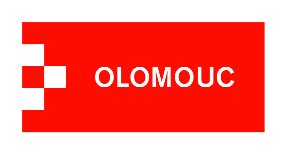 Informátor je hrazen z prostředků Statutárního města Olomouce.Pro členy naší odbočky je vydáván zdarma.Zpravodaj vychází ve zvětšeném černotisku, ve zvukové verzi, 
je rozesílán e-mailem. Na vyžádání jej vytiskneme v Braillově písmu.Také je umístěn na webových stránkách odbočky.Vydává: 	Sjednocená organizace nevidomých a slabozrakých 
České republiky, zapsaný spolekOblastní odbočka Olomouc I. P. Pavlova 184/69, 779 00 OlomoucTel: 585 427 750E-mail: olomouc-odbocka@sons.czwww.sons.cz/olomoucwww.facebook.com/sons.olomouc